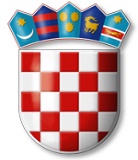 REPUBLIKA HRVATSKAMINISTARSTVO UNUTARNJIH POSLOVAPOLICIJSKA UPRAVA ZAGREBAČKAKomisija za provedbu oglasa za prijam namještenika u državnu službu   na neodređeno vrijeme u Policijsku upravu zagrebačku  objavljuje POZIV NA RAZGOVORKANDIDATIMA koji su podnijeli pravovremene i potpune prijave te ispunjavaju formalne uvjete iz oglasa objavljenog 20. listopada 2023. godine  u „Narodnim novinama“ broj 122/2023, na web stranici Ministarstva pravosuđa i uprave, web stranici Policijske uprave zagrebačke, te na stranicama Hrvatskog zavoda za zapošljavanje za niže navedena radna mjesta:    1. SEKTOR PRAVNIH, FINANCIJSKIH I TEHNIČKIH POSLOVA         SLUŽBA MATERIJALNO-FINANCIJSKIH POSLOVA       ODJEL EKONOMATA 	        skladištar  – 1 izvršitelj/ica     2. SEKTOR PRAVNIH, FINANCIJSKIH I TEHNIČKIH POSLOVA         SLUŽBA MATERIJALNO-FINANCIJSKIH POSLOVA       ODJEL USLUŽNIH POSLOVA 	        kuhar - 1 izvršitelj/ica       3. SEKTOR PRAVNIH, FINANCIJSKIH I TEHNIČKIH POSLOVA         SLUŽBA MATERIJALNO-FINANCIJSKIH POSLOVA       ODJEL USLUŽNIH POSLOVA 	        djelatnik na tekućem održavanju-bravar  – 1 izvršitelj/ica     4. SEKTOR PRAVNIH, FINANCIJSKIH I TEHNIČKIH POSLOVA         SLUŽBA MATERIJALNO-FINANCIJSKIH POSLOVA       ODJEL USLUŽNIH POSLOVA 	        djelatnik na tekućem održavanju-električar  – 1 izvršitelj/ica     5. SEKTOR PRAVNIH, FINANCIJSKIH I TEHNIČKIH POSLOVA         SLUŽBA MATERIJALNO-FINANCIJSKIH POSLOVA       ODJEL USLUŽNIH POSLOVA 	        djelatnik na tekućem održavanju-monter centralnog grijanja         - 1 izvršitelj/ica       6. SEKTOR PRAVNIH, FINANCIJSKIH I TEHNIČKIH POSLOVA         SLUŽBA MATERIJALNO-FINANCIJSKIH POSLOVA       ODJEL USLUŽNIH POSLOVA 	        djelatnik na tekućem održavanju-soboslikar - 2 izvršitelja/ice       7. SEKTOR PRAVNIH, FINANCIJSKIH I TEHNIČKIH POSLOVA         SLUŽBA MATERIJALNO-FINANCIJSKIH POSLOVA       ODJEL USLUŽNIH POSLOVA 	        djelatnik na tekućem održavanju-stolar - 1 izvršitelj/ica       8. SEKTOR PRAVNIH, FINANCIJSKIH I TEHNIČKIH POSLOVA         SLUŽBA MATERIJALNO-FINANCIJSKIH POSLOVA       ODJEL USLUŽNIH POSLOVA 	        djelatnik na tekućem održavanju-tapetar - 1 izvršitelj/ica       9. SEKTOR PRAVNIH, FINANCIJSKIH I TEHNIČKIH POSLOVA         SLUŽBA MATERIJALNO-FINANCIJSKIH POSLOVA       ODJEL USLUŽNIH POSLOVA 	        djelatnik na tekućem održavanju-vodoinstalater - 2 izvršitelja/ice       10. SEKTOR PRAVNIH, FINANCIJSKIH I TEHNIČKIH POSLOVA           SLUŽBA MATERIJALNO-FINANCIJSKIH POSLOVA         ODJEL USLUŽNIH POSLOVA 	          djelatnik na tekućem održavanju-vrtlar- 1 izvršitelj/ica      11. SEKTOR PRAVNIH, FINANCIJSKIH I TEHNIČKIH POSLOVA          SLUŽBA MATERIJALNO-FINANCIJSKIH POSLOVA        ODJEL USLUŽNIH POSLOVA 	         djelatnik na tekućem održavanju-domar  – 3 izvršitelja/ice     12. SEKTOR PRAVNIH, FINANCIJSKIH I TEHNIČKIH POSLOVA           SLUŽBA MATERIJALNO-FINANCIJSKIH POSLOVA         ODJEL USLUŽNIH POSLOVA 	          pomoćni djelatnik u kuhinji - 2 izvršitelja/ice       13. SEKTOR PRAVNIH, FINANCIJSKIH I TEHNIČKIH POSLOVA           SLUŽBA MATERIJALNO-FINANCIJSKIH POSLOVA         ODJEL USLUŽNIH POSLOVA 	          pomoćni djelatnik na tekućem održavanju - 2 izvršitelja/ice       14. SEKTOR PRAVNIH, FINANCIJSKIH I TEHNIČKIH POSLOVA           SLUŽBA MATERIJALNO-FINANCIJSKIH POSLOVA         ODJEL USLUŽNIH POSLOVA 	          spremačica - 3 izvršitelja/ice    Razgovori će se održati 10. i 13. studenoga 2023. godine u Policijskoj upravi zagrebačkoj, Vlaška 106, I. kat, soba 34.O TOČNOM TERMINU RAZGOVORA (INTERVJUA) KANDIDATI/KINJE ĆE BITI OBAVIJEŠTENI PUTEM ELEKTRONIČKE POŠTE NA e-mail ADRESU KOJU SU NAVELI U PRIJAVI. 							Komisija za provedbu oglasa  